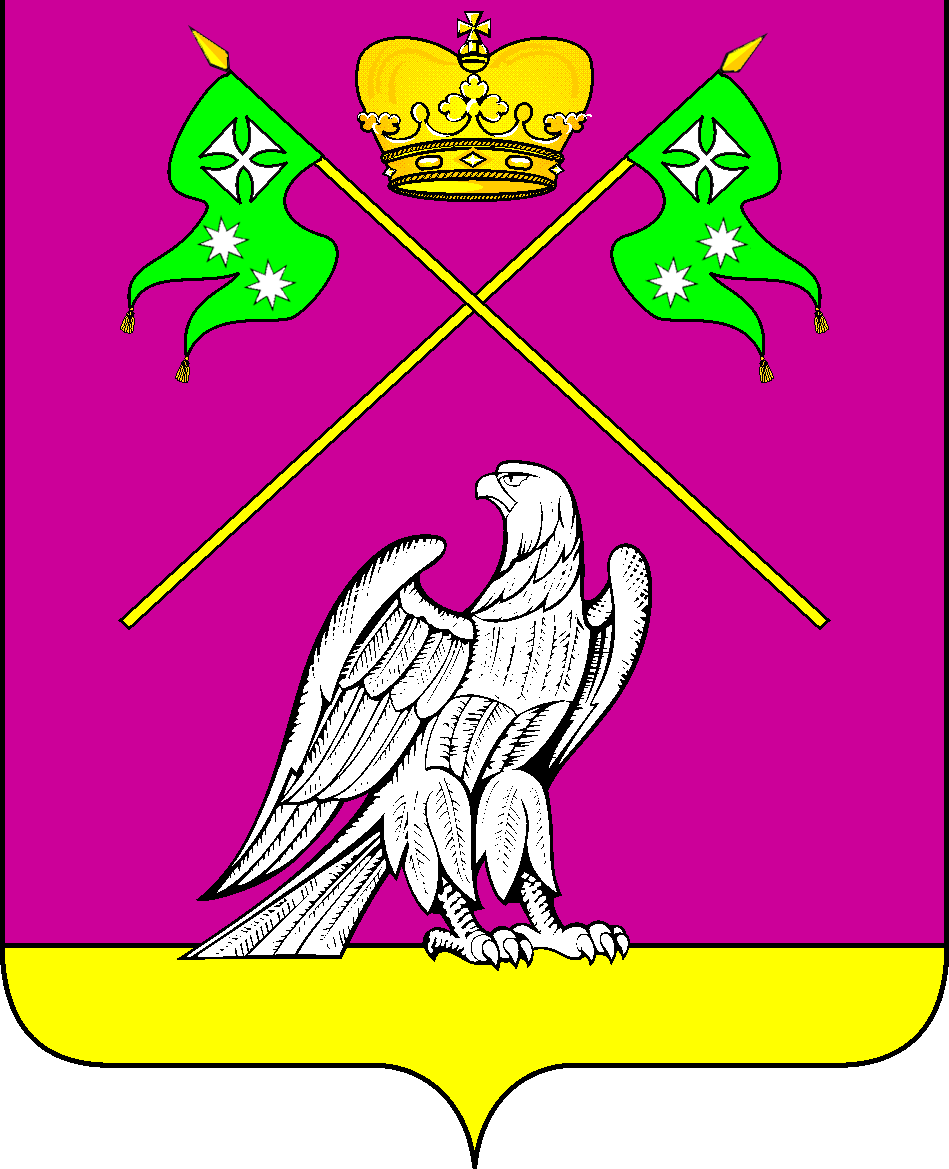 СОВЕТ МУНИЦИПАЛЬНОГО ОБРАЗОВАНИЯВЫСЕЛКОВСКИЙ РАЙОН   Очередная ХХV-я сессия III созываР Е Ш Е Н И Еот 04 апреля 2018 года                                                                                    № 8-211   ст-ца ВыселкиО внесении изменений в решение Совета муниципальногообразования Выселковский район от 27 декабря 2017 года № 2-198    «Об утверждении Программы приватизации муниципального имущества муниципального образования Выселковский район на 2018 год»        В целях мобилизации доходов в бюджет муниципального образования Выселковский район, повышения эффективности муниципальной собственности, руководствуясь Гражданским кодексом Российской Федерации, федеральным законом от 6 октября 2003 года № 131-ФЗ «Об общих принципах организации местного самоуправления в Российской Федерации»,  Федеральным Законом от 21 декабря 2001 года № 178-ФЗ «О приватизации государственного и муниципального имущества», Уставом муниципального образования Выселковский район, Совет муниципального образования Выселковский район р е ш и л:            1.Внести изменения в решение Совета муниципального образования Выселковский район от 27 декабря 2017 года № 2-198 «Об утверждении Программы приватизации муниципального имущества муниципального образования Выселковский район на 2018 год» дополнив Программу приватизации муниципального имущества муниципального образования Выселковский район на 2018 год приложением №3 следующего содержания:             2. Решение вступает в силу со дня его опубликования.Глава муниципального образования                         Председатель СоветаВыселковский район                                                   муниципального образования                       						      Выселковский район                                  С.И.Фирстков	                                      Н.С.Сочивко№п/пНаименование и характеристикиимуществаГод ввода в эксплуата-циюБалансовая стоимость(руб)Остаточная стоимостьна 2018год (руб)1КАВЗ 397653, автобус категория Д, модель 51300К, VIN Х1Е39765370042770, мест-22, цвет золотисто-желтый, ПТС 45МН445688, госномер   С280НМ932007747000,00	0,002КАВЗ 397653, автобус категория Д, мест-22, VIN X1М39765360040704, цвет золотисто-желтый, модель 51300К, ПТС45ММ210122, госномер  Х998ЕТ932006686400,000,003КАВЗ 397653, автобус категория Д, модель 51300К, VIN X1М39765370041284, мест-22, цвет золотисто-желтый, ПТС 45ММ212750,госномер С938КО932007859797,000,004КАВЗ 397653, автобус категория Д, модель 51300К, VIN X1М39765370042771, мест-22, цвет золотисто-желтый, ПТС45МН445689,госномер У560НЕ932007747000,000,005КАВЗ 397653, автобус категория Д, модель 51300К, VIN X1М39765360040712, мест-22, цвет золотисто-желтый, ПТС45ММ210124,госномер Х997ЕТ932006673200,000,006КАВЗ- 397653, автобус категория Д, модель 51300К, VIN) Х1Е39765360041068, мест-22, цвет золотисто-желтый, ПТС - 45 ММ 210474, госномер Н 051 ТА932006765000,000,00